		FACULTY DETAILS PROFORMA FOR COLLEGE WEBSITEYou are also requested to also give your complete resume as a PDF file to be attached as a link on your faculty page.TitleMrFirst NameShobhanLast NameSinghPhotographDesignationDesignationSr Assistant ProfessorSr Assistant ProfessorSr Assistant ProfessorSr Assistant Professor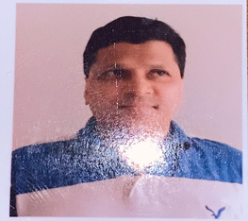 AddressAddress1003/CC2  Tower Supertech Captown,Noida 742013071003/CC2  Tower Supertech Captown,Noida 742013071003/CC2  Tower Supertech Captown,Noida 742013071003/CC2  Tower Supertech Captown,Noida 74201307Mobile NoMobile No964364033964364033964364033964364033EmailEmailshobhanhistory@zhe.du.ac.inshobhanhistory@zhe.du.ac.inshobhanhistory@zhe.du.ac.inshobhanhistory@zhe.du.ac.inWeb-PageWeb-Pagehttps://sites.google.com/u/0/d/1fj1fBTWsSyG-gIaw-7foWjD_mYmUPZ_-/edithttps://sites.google.com/u/0/d/1fj1fBTWsSyG-gIaw-7foWjD_mYmUPZ_-/edithttps://sites.google.com/u/0/d/1fj1fBTWsSyG-gIaw-7foWjD_mYmUPZ_-/edithttps://sites.google.com/u/0/d/1fj1fBTWsSyG-gIaw-7foWjD_mYmUPZ_-/editEducational QualificationsEducational QualificationsEducational QualificationsEducational QualificationsEducational QualificationsEducational QualificationsEducational QualificationsDegreeDegreeInstitutionInstitutionInstitutionInstitutionYearMphilMphilJNUJNUJNUJNU2006A short note about yourself (Not more than 500 words)A short note about yourself (Not more than 500 words)A short note about yourself (Not more than 500 words)A short note about yourself (Not more than 500 words)A short note about yourself (Not more than 500 words)A short note about yourself (Not more than 500 words)A short note about yourself (Not more than 500 words)I have been teaching in this college from last thirteen years. In the college along with teaching I have participated in many activities like mentoring students and counselling them for their future, participated and organized various seminars and webinars. My technical services have been recognized by other institutions also. In FDRC I was called as an expert to design teacher’s training course for inclusive education, in the college I am heading many committees.I have been teaching in this college from last thirteen years. In the college along with teaching I have participated in many activities like mentoring students and counselling them for their future, participated and organized various seminars and webinars. My technical services have been recognized by other institutions also. In FDRC I was called as an expert to design teacher’s training course for inclusive education, in the college I am heading many committees.I have been teaching in this college from last thirteen years. In the college along with teaching I have participated in many activities like mentoring students and counselling them for their future, participated and organized various seminars and webinars. My technical services have been recognized by other institutions also. In FDRC I was called as an expert to design teacher’s training course for inclusive education, in the college I am heading many committees.I have been teaching in this college from last thirteen years. In the college along with teaching I have participated in many activities like mentoring students and counselling them for their future, participated and organized various seminars and webinars. My technical services have been recognized by other institutions also. In FDRC I was called as an expert to design teacher’s training course for inclusive education, in the college I am heading many committees.I have been teaching in this college from last thirteen years. In the college along with teaching I have participated in many activities like mentoring students and counselling them for their future, participated and organized various seminars and webinars. My technical services have been recognized by other institutions also. In FDRC I was called as an expert to design teacher’s training course for inclusive education, in the college I am heading many committees.I have been teaching in this college from last thirteen years. In the college along with teaching I have participated in many activities like mentoring students and counselling them for their future, participated and organized various seminars and webinars. My technical services have been recognized by other institutions also. In FDRC I was called as an expert to design teacher’s training course for inclusive education, in the college I am heading many committees.I have been teaching in this college from last thirteen years. In the college along with teaching I have participated in many activities like mentoring students and counselling them for their future, participated and organized various seminars and webinars. My technical services have been recognized by other institutions also. In FDRC I was called as an expert to design teacher’s training course for inclusive education, in the college I am heading many committees.Career ProfileCareer ProfileCareer ProfileCareer ProfileCareer ProfileCareer ProfileCareer ProfileSernior Assistant ProfessorSernior Assistant ProfessorSernior Assistant ProfessorSernior Assistant ProfessorSernior Assistant ProfessorSernior Assistant ProfessorSernior Assistant ProfessorAdministrative AssignmentsAdministrative AssignmentsAdministrative AssignmentsAdministrative AssignmentsAdministrative AssignmentsAdministrative AssignmentsAdministrative AssignmentsConvener of ICT in the collegeConvener of ICT in the collegeConvener of ICT in the collegeConvener of ICT in the collegeConvener of ICT in the collegeConvener of ICT in the collegeConvener of ICT in the collegeAreas of Interest / SpecializationAreas of Interest / SpecializationAreas of Interest / SpecializationAreas of Interest / SpecializationAreas of Interest / SpecializationAreas of Interest / SpecializationAreas of Interest / SpecializationGandhian Study and ICTGandhian Study and ICTGandhian Study and ICTGandhian Study and ICTGandhian Study and ICTGandhian Study and ICTGandhian Study and ICTSubjects TaughtSubjects TaughtSubjects TaughtSubjects TaughtSubjects TaughtSubjects TaughtSubjects TaughtBA History Honors(History of modern China ,Modern Japan , Korea and USA)BA GE CoursesBA History Honors(History of modern China ,Modern Japan , Korea and USA)BA GE CoursesBA History Honors(History of modern China ,Modern Japan , Korea and USA)BA GE CoursesBA History Honors(History of modern China ,Modern Japan , Korea and USA)BA GE CoursesBA History Honors(History of modern China ,Modern Japan , Korea and USA)BA GE CoursesBA History Honors(History of modern China ,Modern Japan , Korea and USA)BA GE CoursesBA History Honors(History of modern China ,Modern Japan , Korea and USA)BA GE CoursesResearch GuidanceResearch GuidanceResearch GuidanceResearch GuidanceResearch GuidanceResearch GuidanceResearch GuidanceNA NA NA NA NA NA NA Publications ProfilePublications ProfilePublications ProfilePublications ProfilePublications ProfilePublications ProfilePublications ProfileNANANANANANANAPublications in the Last one yearPublications in the Last one yearPublications in the Last one yearPublications in the Last one yearPublications in the Last one yearPublications in the Last one yearPublications in the Last one yearUnder publicationUnder publicationUnder publicationUnder publicationUnder publicationUnder publicationUnder publicationConference Organization/ Presentations (in the last three years)Conference Organization/ Presentations (in the last three years)Conference Organization/ Presentations (in the last three years)Conference Organization/ Presentations (in the last three years)Conference Organization/ Presentations (in the last three years)Conference Organization/ Presentations (in the last three years)Conference Organization/ Presentations (in the last three years)Presented paper in Hariyana Sahitya Acedmey in 2017Coordinated and worked as a resource person at FDRC in 2019-20 for inclusive education. Presentation on Swachchta hi Sewa hai at maitreyi College,DU in 2018Organised Course at Maitreyi College Know Thyself in 2020Orgainsed FDP refresher course in Maitreyi College onPresented paper in Hariyana Sahitya Acedmey in 2017Coordinated and worked as a resource person at FDRC in 2019-20 for inclusive education. Presentation on Swachchta hi Sewa hai at maitreyi College,DU in 2018Organised Course at Maitreyi College Know Thyself in 2020Orgainsed FDP refresher course in Maitreyi College onPresented paper in Hariyana Sahitya Acedmey in 2017Coordinated and worked as a resource person at FDRC in 2019-20 for inclusive education. Presentation on Swachchta hi Sewa hai at maitreyi College,DU in 2018Organised Course at Maitreyi College Know Thyself in 2020Orgainsed FDP refresher course in Maitreyi College onPresented paper in Hariyana Sahitya Acedmey in 2017Coordinated and worked as a resource person at FDRC in 2019-20 for inclusive education. Presentation on Swachchta hi Sewa hai at maitreyi College,DU in 2018Organised Course at Maitreyi College Know Thyself in 2020Orgainsed FDP refresher course in Maitreyi College onPresented paper in Hariyana Sahitya Acedmey in 2017Coordinated and worked as a resource person at FDRC in 2019-20 for inclusive education. Presentation on Swachchta hi Sewa hai at maitreyi College,DU in 2018Organised Course at Maitreyi College Know Thyself in 2020Orgainsed FDP refresher course in Maitreyi College onPresented paper in Hariyana Sahitya Acedmey in 2017Coordinated and worked as a resource person at FDRC in 2019-20 for inclusive education. Presentation on Swachchta hi Sewa hai at maitreyi College,DU in 2018Organised Course at Maitreyi College Know Thyself in 2020Orgainsed FDP refresher course in Maitreyi College onPresented paper in Hariyana Sahitya Acedmey in 2017Coordinated and worked as a resource person at FDRC in 2019-20 for inclusive education. Presentation on Swachchta hi Sewa hai at maitreyi College,DU in 2018Organised Course at Maitreyi College Know Thyself in 2020Orgainsed FDP refresher course in Maitreyi College onResearch Projects (Major Grants/Research Collaboration)Research Projects (Major Grants/Research Collaboration)Research Projects (Major Grants/Research Collaboration)Research Projects (Major Grants/Research Collaboration)Research Projects (Major Grants/Research Collaboration)Research Projects (Major Grants/Research Collaboration)Research Projects (Major Grants/Research Collaboration)NANANANANANANAAwards and DistinctionsAwards and DistinctionsAwards and DistinctionsAwards and DistinctionsAwards and DistinctionsAwards and DistinctionsAwards and DistinctionsNANANANANANANAAssociation With Professional BodiesAssociation With Professional BodiesAssociation With Professional BodiesAssociation With Professional BodiesAssociation With Professional BodiesAssociation With Professional BodiesAssociation With Professional Bodies         FDRC Delhi         FDRC Delhi         FDRC Delhi         FDRC Delhi         FDRC Delhi         FDRC Delhi         FDRC DelhiOther ActivitiesOther ActivitiesOther ActivitiesOther ActivitiesOther ActivitiesOther ActivitiesOther ActivitiesEnable Unit member and coordinatorEnable Unit member and coordinatorEnable Unit member and coordinatorEnable Unit member and coordinatorEnable Unit member and coordinatorEnable Unit member and coordinatorEnable Unit member and coordinator